LUM, 6.4., GOS, 8.4.  Izdelava hišne dekoracije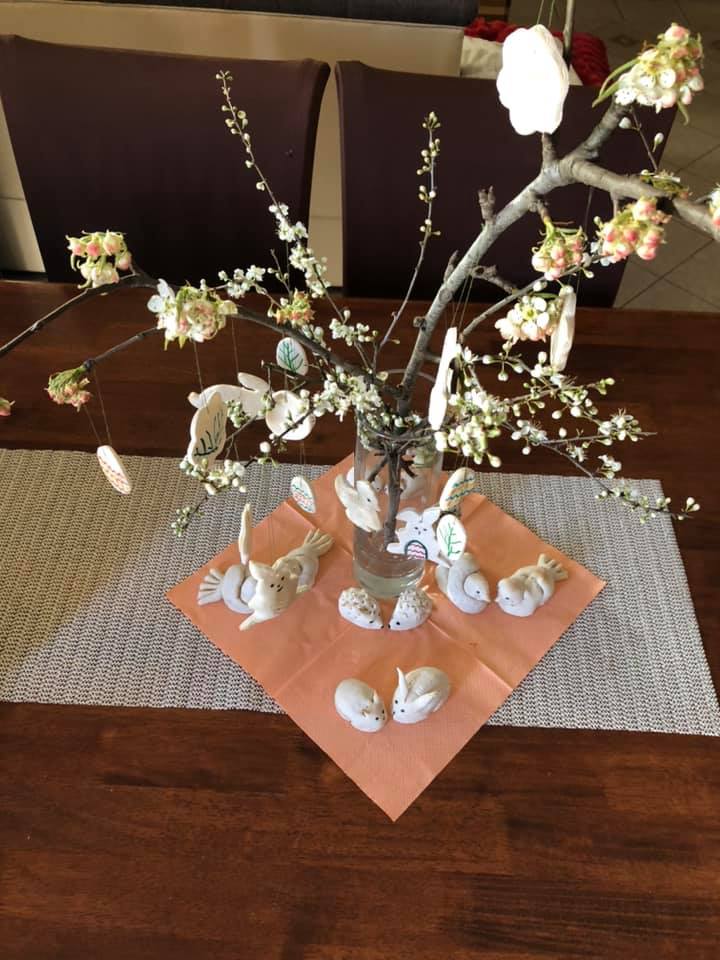 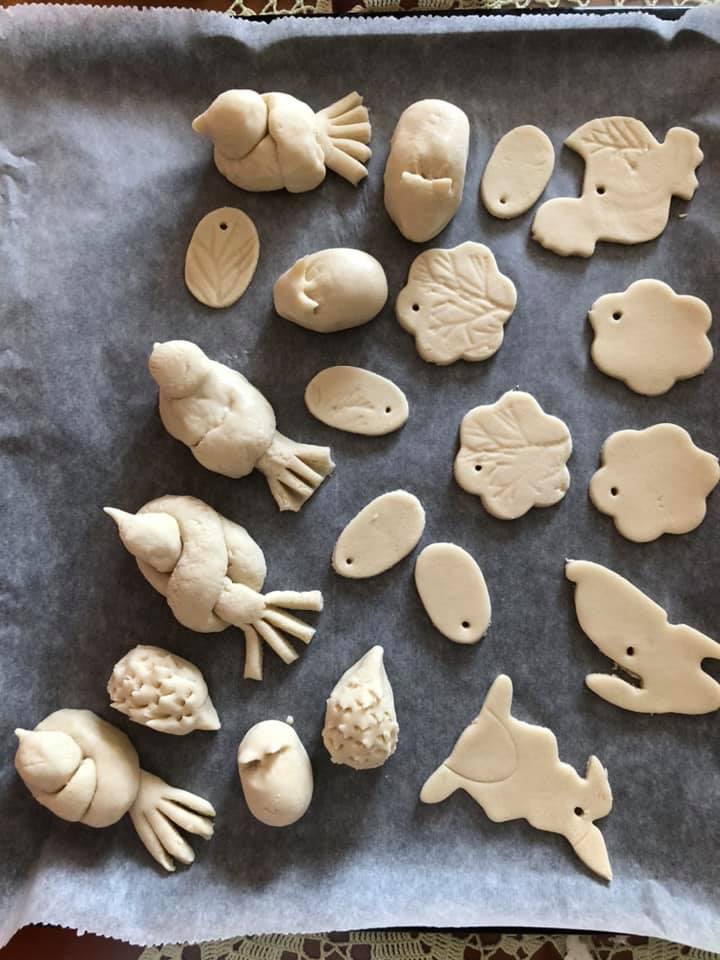 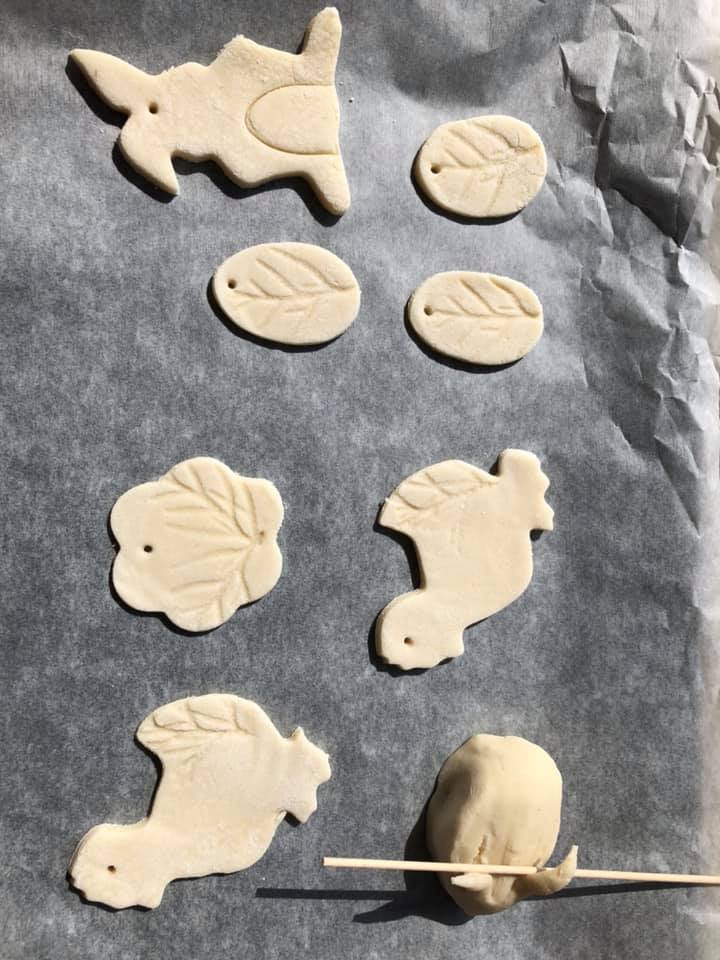 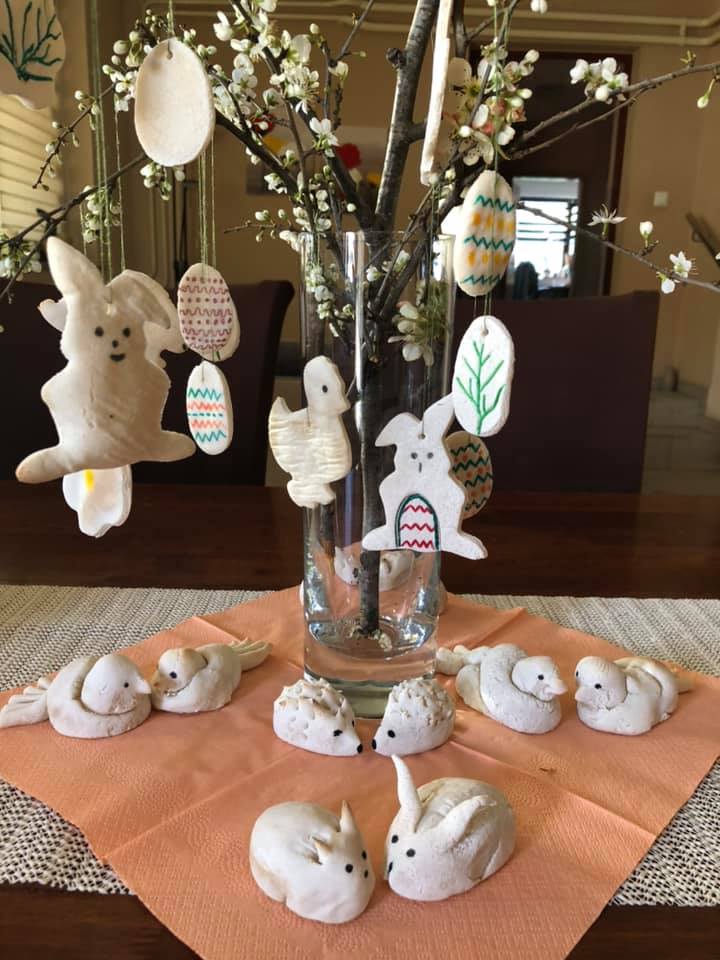 